Attestazione di conformità tecnica ai fini dell’IDONEITA’ ABITATIVA[__] NUOVA Richiesta - Oppure [__] NUOVO Nominativo - Oppure [__] RINNOVO (entro TRE ANNI dal precedente rilascio sulla medesima unità abitativa ed al medesimo nominativo) Il sottoscritto Cognome e Nome ________________________________________________________ in qualità di:[_] CONDUTTORE-AFFITTUARIO - [_] USUFRUTTUARIO - [_] COMODATARIO - [_] OSPITE -  [_] ______ nato/a a .................................. (Provincia) ............. (Nazione) ...................................... il ........................... e residente a ................................... (CAP...............) (Provincia ..........) in Via/C.so/Piazza ...............................................................n.°..... Telefono ............................................................................, Cod. Fisc. o P.IVA ..................................................................................................  Richiede l’attestazione di conformità tecnica ai fini dell’idoneità abitativa (per soli procedimenti relativi alla condizione dello straniero ed all’immigrazione, escluso dunque il procedimento relativo alla cittadinanza, come indicato dalla Circ. Min. per la PP.AA. e la semplificazione n.3 del 17.04.2012) per l’immobile sito a Scarnafigi, Via/C.so/Piazza ____________________________________________________ al n. civico _________________ piano ________ scala/interno _______________ per i parametri minimi della normativa di edilizia residenziale nei casi previsti dal D. lgs 286/98 e del D.P.R. 394/99. per la seguente motivazione:[__] RICONGIUNGIMENTO FAMILIARE    -    [__] CARTA DI SOGGIORNO[__] FLUSSI LAVORATIVI    -    [__] ____________________________Si avverte, ai sensi dell'art. 13 Reg. UE 2016/679, che: il trattamento dei dati conferiti con dichiarazioni / richieste è finalizzato allo sviluppo del relativo procedimento amministrativo ed alle attività ad esso correlate; il conferimento dei dati è obbligatorio per il corretto sviluppo dell'istruttoria e degli altri adempimenti; il mancato conferimento di alcuni o di tutti i dati richiesti comporta l'interruzione / l'annullamento dei procedimenti amministrativi; in relazione al procedimento ed alle attività correlate, il Comune può comunicare i dati acquisiti con le dichiarazioni / richieste ad altri Enti competenti;il dichiarante può esercitare i diritti previsti dall'art. 13 Reg. UE 2016/679, ovvero la modifica, l'aggiornamento e la cancellazione dei dati;titolare della banca dati è il Comune di Scarnafigi; responsabili del trattamento dei dati sono i Dirigenti dei Settori interessati. L’Amministrazione Comunale, ai sensi dell’art.71 del D.P.R. 28 dicembre 2000 n.445, procederà a effettuare dei controlli a campione sulla veridicità del contenuto della presente, trasmettendo, qualora i dati non risultassero veritieri, la documentazione all’Autorità Giudiziaria per i provvedimenti di competenza.  In caso di documentazione mancante o incompleta la certificazione NON verrà rilasciata e NON si procederà ad ulteriore comunicazione postale. Allegati :  spazio riservato alla protocollazione in arrivo  Modello di richiesta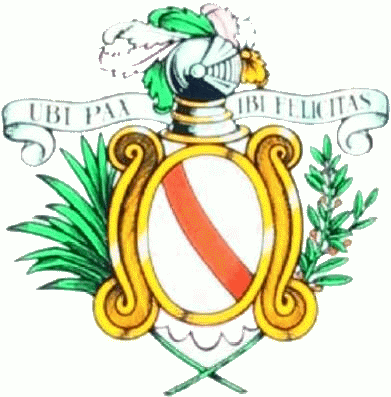 Servizi Tecnici Al SINDACO del COMUNE di SCARNAFIGIcorso Carlo Alberto 112030 SCARNAFIGI ( Scarnafigi, lì _____ /_____ /_____  Firma leggibile del/dei richiedente/iallegare copia del documento di identità in corso di validità)fotocopia documenti di identità dei firmatari, in corso di validità(nei casi di Rinnovo oppure Nuovo Nominativo comunque entro TRE ANNI dal precedente rilascio sulla medesima unità abitativa) (nei casi di Rinnovo oppure Nuovo Nominativo comunque entro TRE ANNI dal precedente rilascio sulla medesima unità abitativa) (nei casi di Rinnovo oppure Nuovo Nominativo comunque entro TRE ANNI dal precedente rilascio sulla medesima unità abitativa) Dichiarazione sullo stato d’uso dell’unità abitativa (allegato Relazione di rinnovo)Copia della precedente attestazione già rilasciatasolo in caso di Nuova Richiesta oppure decorsi TRE anni dal rilascio della precedente certificazionesolo in caso di Nuova Richiesta oppure decorsi TRE anni dal rilascio della precedente certificazionesolo in caso di Nuova Richiesta oppure decorsi TRE anni dal rilascio della precedente certificazioneRelazione Tecnica e Dichiarazione sullo stato d’uso dell’unità abitativa redatta da tecnico abilitato(allegato Relazione Tecnica)Planimetria catastale o di rilievo vidimata da tecnico abilitatoMarca da bollo da € 16,00 per la domandaMarca da bollo da € 16,00 per il rilascio